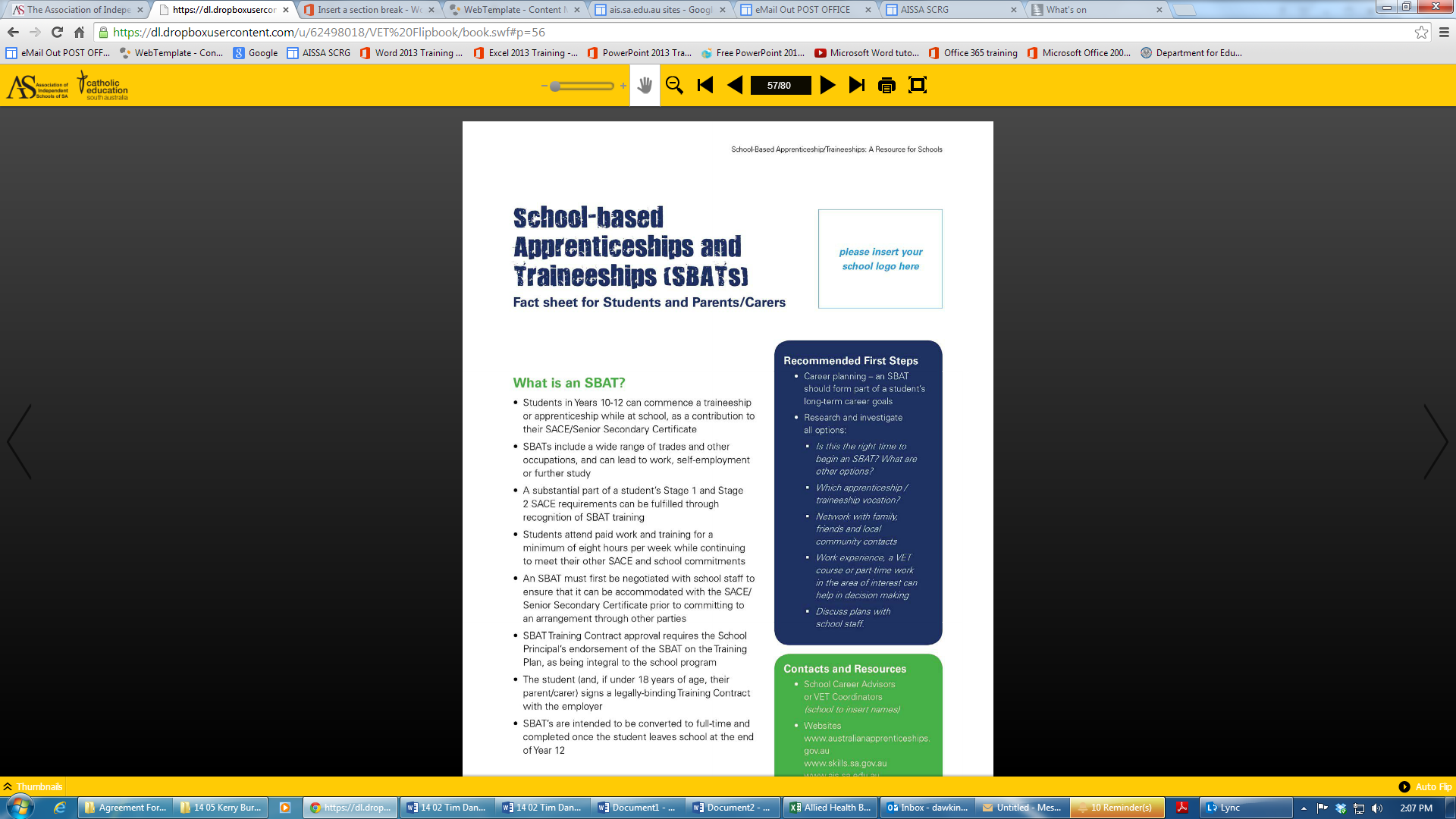 Fact sheet for EmployersHighlight between square brackets – please insert your school logo hereWhat is an SBAT?Year 10, 11, or 12 students can commence a traineeship or apprenticeship while at school. The SBAT is required to be an integral part of the students SACE (or equivalent Senior School Certificate)SBATs are employed and undertake training while continuing to meet their SACE and other school commitmentsAn SBAT includes eight hours minimum employment and/or training per weekAn SBAT is intended to be converted to full-time and completed once the student leaves school at the end of Year 12Prior to any formal progression of the Training Contract it is best practice that the school be included in SBAT negotiations to ensure that the intended training and employment can be accommodated within the student’s school learning programAn SBAT Training Plan must be endorsed by the School Principal, certifying that it is an integral part of the student’s school program, and that the student is in Year 10, 11 or 12 and is undertaking the SACE (or its equivalent)